Отчет о проведении семинара «Актуальные вопросы правовых механизмов противодействия коррупции в государственных учреждениях»27 марта 2023г.Ответственная: к.п.н доцент кафедрой педагогики и педагогических технологий Текеева А. Р. Обоснование актуальности. В соответствии с Федеральным законом «О противодействии коррупции» от 25.12.2008 N 273-ФЗ, одной из основных мер профилактики коррупции является формирование в обществе нетерпимости к коррупционному поведению.  В нашем образовательном учреждении разработан и утвержден план антикоррупционных мероприятий, с целью проведения работы по профилактике и противодействию и недопущению каких-либо коррупционных проявлений. Проблема борьбы с коррупцией актуальна сегодня практически во всех странах мира. Поскольку коррупция в целом, равно как и коррупция при управлении государственными ресурсами, является сложным системным явлением, то и действия по борьбе с коррупцией должны носить системный характер. При этом меры, предлагаемые учеными и политиками, в решении данной проблемы
можно разделить на две группы: карательные и превентивные. Последние направлены против причин, а не внешних выражений коррупции. Борьба с коррупцией требует не только законодательных и правоприменительных решений, но и соответствующих оздоровительных мер в отношении всего общественного устройства. Количество участников: 20Качественная оценка информационной наполненности семинара: По результатам прослушанных докладов было представлено много положительных отзывов о практической значимости полученногоКачественная оценка организации семинара: На семинаре было представлено 5 докладов и сообщений в соответствии с тематикой. После докладов возникали интересные дискуссии, докладчики отвечали на вопросы слушателей.Краткая аннотация докладов на семинаре:Работу семинара открыла доцент Текеева А. Р. Она рассказала о важности борьбы с коррупцией в государственных учреждениях, методах проведения профилактической работы среди госслужащих. Доцент Урусова З.М. выступила с докладом «Коррупция. Противодействие коррупции. Повышение уровня правосознания и популяризации антикоррупционных стандартов поведения»Магистрант первого курса Батчаева Д.Б. рассказала «О проблемах регламентации коррупции как административного правонарушения».Доцент Эркенова А.В. выступила с сообщением «О роли СМИ и сети Интернет в борьбе государства с коррупцией». По результатам проведенного анкетирования, с целью получения обратной связи, участниками семинара была отмечена актуальность, полезность полученной информации. Также была отмечена высокая степень удовлетворенности от данного семинара. Данный семинар продемонстрировал высокий уровень методической активности специалистов. По завершению семинара участники выразили мнение, что актуальность обсуждаемых вопросов в обществе очень высока.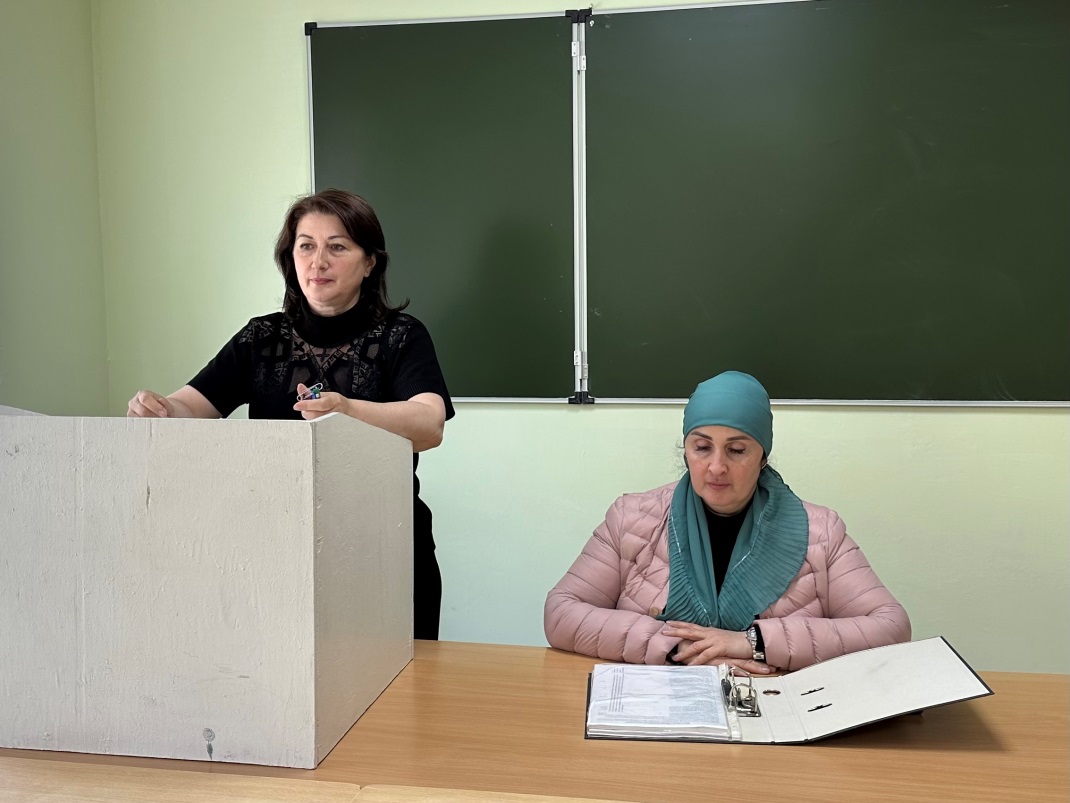 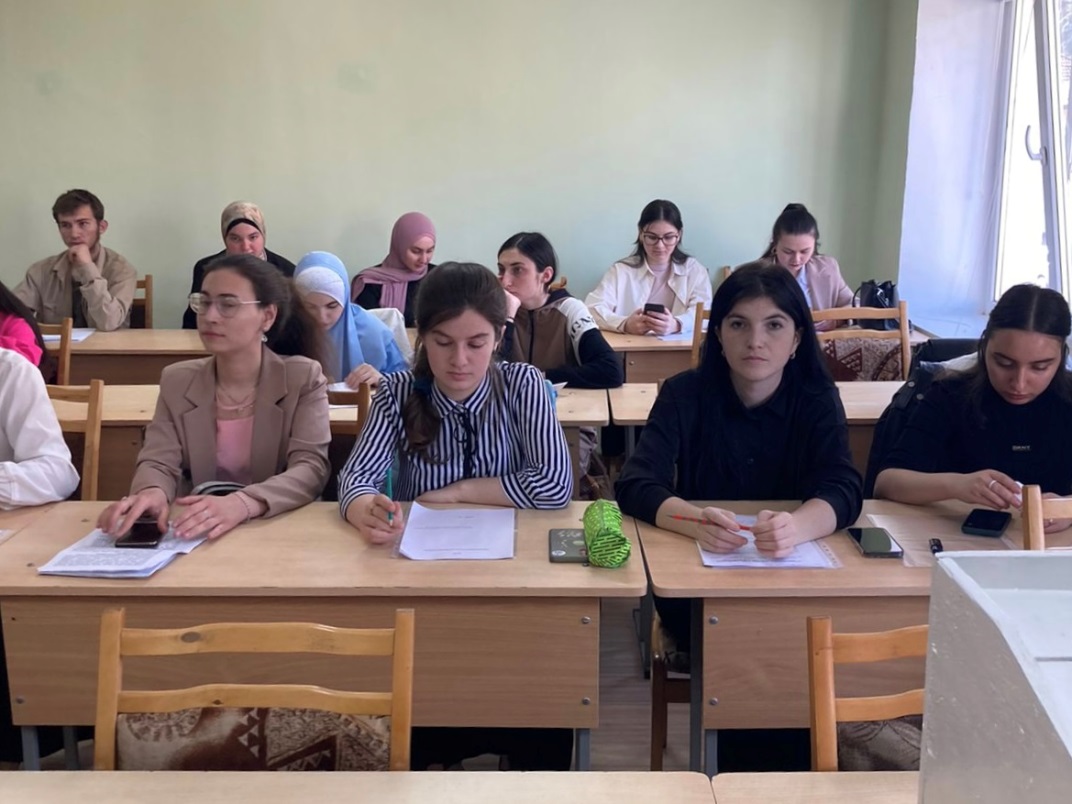 